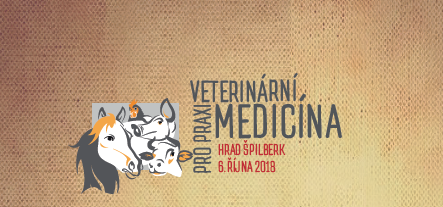 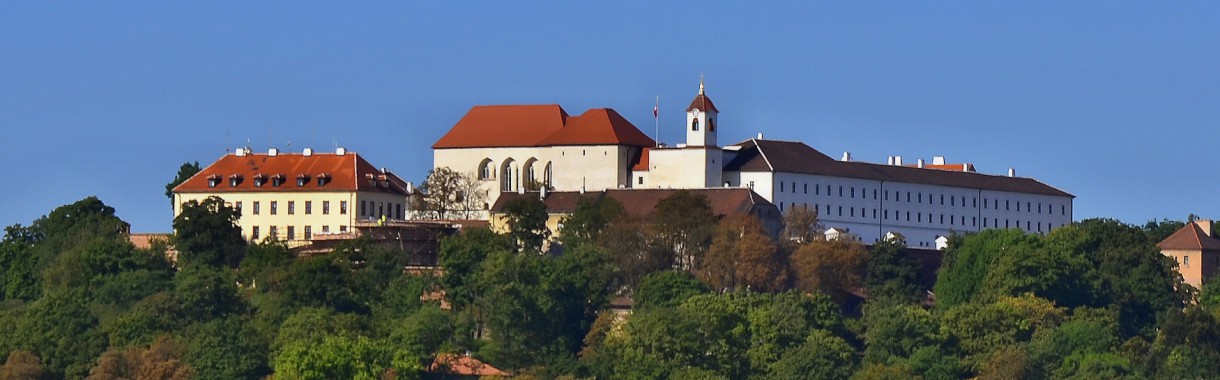 Veterinární kongres pro praxi 2018Velká zvířata6. října 2018 Hrad ŠpilberkŠpilberk 210/1, 662 24 BrnoProgram:Dopolední blok:Embryotransfer u klisenMVDr. M. Mráčková Ph.D.     Možnosti ovlivňování plodnosti u hřebcůMVDr. E. Horáčková, Ph.D.   (VFU Brno)Kvalita preimplantačních embryí a jejich přežívání u savcůProf. MVDr. M. Lopatářová, CSc. (VFU Brno)Aktuální možnosti asistované reprodukce u skotudoc. MVDr. S. Čech, CSc. (VFU Brno)Odpolední blok:Inovativní řešení v léčbě varoázy –vstupní brána pro včely		MVDr.Jaroslav Merta Představení produktů společnosti Bayer pro hospodářská zvířata		MVDr.Jaroslav Merta Problematika ztížených porodů a mrtvě narozených telat (AJ)Prof. Dr. O. Szenci, Dr.h.c. (VU Budapešť)	Aktuální problémy v reprodukci prasatdoc. MVDr. R. Doležel, CSc. (VFU Brno)                                                                                                       (Změna programu vyhrazena)